     لیستى وانە مانگى :11  ساڵی 2022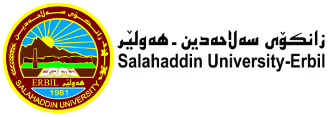 کۆى کاتژمێرەکانى نیساب :کۆى کاتژمێرەکانى سەربار :کۆى گشتى:     لیستى وانە مانگى :11  ساڵی 2022کۆى کاتژمێرەکانى نیساب :کۆى کاتژمێرەکانى سەربار :کۆى گشتى:03:00 - 04:0002:00-03:0001:00-02:0012:00-01:0011:00-12:0010:00-11:0009:00-10:00کاتژمێر رۆژشەممەGNSS PraGNSS PraGNSS Praیەک شەممەدوو شەممەImage proc. praImage proc. praImage proc. praApplication of GISApplication of GIS سێ شەممەHighway Eng.Highway Eng.چوار شەممەApplication of GIS pra.Application of GIS pra.Application of GIS pra.Highway Eng.Highway Eng.پێنج شەممەکۆىپراکتیکى و تیۆرىپراکتیکىتیۆرىبەرواررۆژکۆىپراکتیکى و تیۆرىپراکتیکىتیۆرىبەرواررۆژشەممەشەممە336/11یەک شەممە3330/10یەک شەممە7/11دوو شەممە31/10دوو شەممە5328/11سێ شەممە5321/11سێ شەممە229/11چوار شەممە222/11چوار شەممە53210/11پێنج شەممە5323/11پێنج شەممەپرۆژەپرۆژەسەرپەرشتىخوێندنى باڵاسەرپەرشتىخوێندنى باڵا15کۆى گشتى15کۆى گشتىکۆىپراکتیکى و تیۆرىپراکتیکىتیۆرىبەرواررۆژکۆىپراکتیکى و تیۆرىپراکتیکىتیۆرىبەرواررۆژشەممەشەممە3320/11یەک شەممە3313/11یەک شەممە21/11دوو شەممە14/11دوو شەممە53222/11سێ شەممە53215/11سێ شەممە2223/11چوار شەممە2216/11چوار شەممە53224/11پێنج شەممە53217/11پێنج شەممەپرۆژەپرۆژەسەرپەرشتىخوێندنى باڵاسەرپەرشتىخوێندنى باڵا15کۆى گشتى15کۆى گشتىڕاگرسەرۆک بەشمامۆستاى وانەپ. د. نه‌ژاد احمد حسين       پ.ی. د.  دلين محمد صالح الشرفاني03:00 - 04:0002:00-03:0001:00-02:0012:00-01:0011:00-12:0010:00-11:0009:00-10:00کاتژمێر رۆژشەممەGNSS PraGNSS PraGNSS Praیەک شەممەدوو شەممەImage proc. praImage proc. praImage proc. praApplication of GISApplication of GIS سێ شەممەHighway Eng.Highway Eng.چوار شەممەApplication of GIS pra.Application of GIS pra.Application of GIS pra.Highway Eng.Highway Eng.پێنج شەممەکۆىپراکتیکى و تیۆرىپراکتیکىتیۆرىبەرواررۆژکۆىپراکتیکى و تیۆرىپراکتیکىتیۆرىبەرواررۆژشەممەشەممەیەک شەممە3327/11یەک شەممەدوو شەممە28/11دوو شەممەسێ شەممە53229/11سێ شەممەچوار شەممە2230/11چوار شەممەپێنج شەممەپێنج شەممەپرۆژەپرۆژەسەرپەرشتىخوێندنى باڵاسەرپەرشتىخوێندنى باڵاکۆى گشتى10کۆى گشتىکۆىپراکتیکى و تیۆرىپراکتیکىتیۆرىبەرواررۆژکۆىپراکتیکى و تیۆرىپراکتیکىتیۆرىبەرواررۆژشەممەشەممەیەک شەممەیەک شەممەدوو شەممەدوو شەممەسێ شەممەسێ شەممەچوار شەممەچوار شەممەپێنج شەممەپێنج شەممەپرۆژەپرۆژەسەرپەرشتىخوێندنى باڵاسەرپەرشتىخوێندنى باڵاکۆى گشتىکۆى گشتىڕاگرسەرۆک بەشمامۆستاى وانەپ. د. نه‌ژاد احمد حسين       پ.ی. د.  دلين محمد صالح الشرفاني